Открытый урок № 43по теме: «Дыхание растений, бактерий и грибов»(6 класс).Цель урока: дать определение дыханию, как непрерывному процессу потребления кислорода живыми организмами, необходимого для обеспечения организма энергией.Задачи урока: -  показать, что сущность процесса дыхания у большинства живых организмов одинакова;                            - установить связь процессов дыхания и фотосинтеза у растений;                            -   выяснить, чем дыхание отличается от брожения.Демонстрационное оборудование: компьютер; экран; таблицы; рисунки учебника; классная доска.Раздаточный материал: карточки с заданиями.Проведение урока.Организационный момент (приветствие, заполнение журнала).I часть. Повторение.1. Фронтальный опрос учащихся по вопросам.1.  Какую функцию в природе выполняют бактерии и грибы?2.  Какие бактерии называются гетеротрофами?3. На  какие  группы  по типу питания подразделяются гетеротрофные бактерии?4.  Какие бактерии называют автотрофами?5.  Какую  роль  в  жизни  растений семейства Бобовых играют клубеньковые бактерии?6.  Что такое симбиоз?7.  На какие группы по типу питания подразделяют грибы?8.  Что такое микориза? 2. Индивидуальный опрос учащихся по карточкам.Карточка №1Заполните пустые прямоугольники схемы и вместо знаков «?» запишите примеры.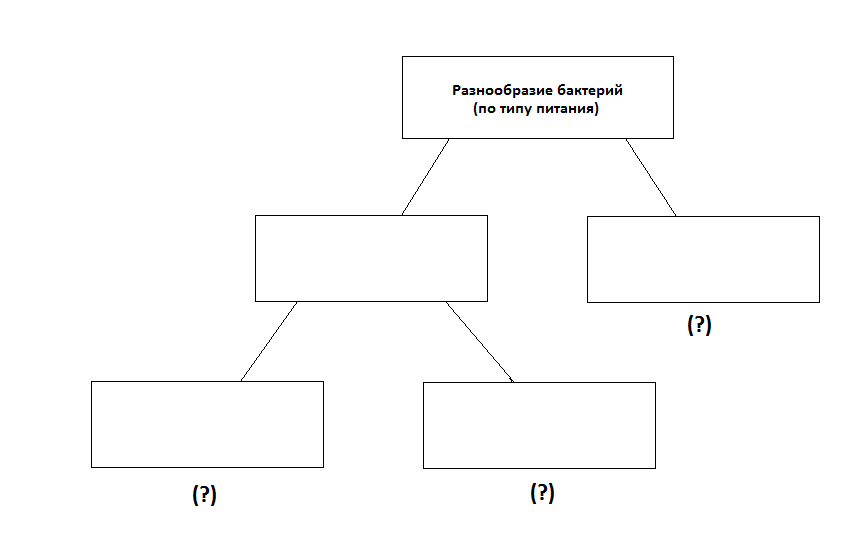 Карточка №2Заполните пустые прямоугольники схемы и вместо знаков «?» запишите примеры.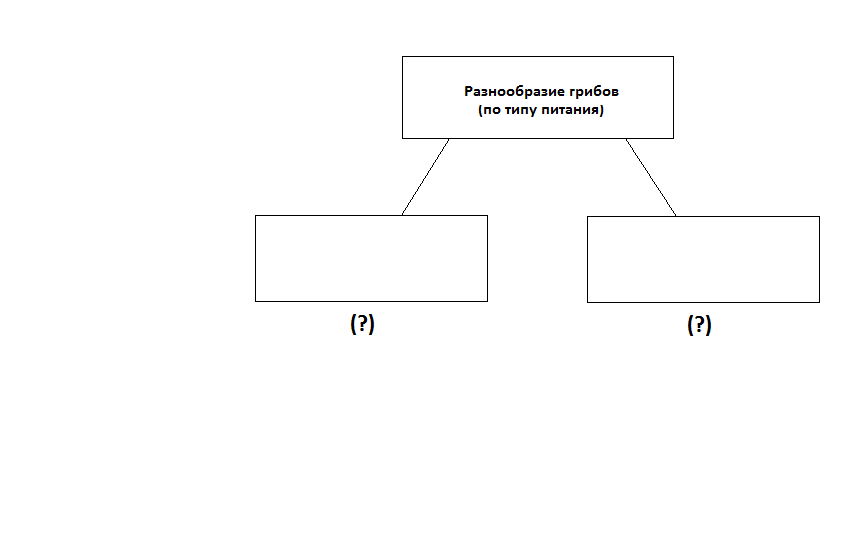 II часть. Изучение нового материала (использование презентации).1. Вступительное слово учителя.2. Объяснение учителя с элементами беседы.III часть. Закрепление.1. Выполнение заданий в тетрадях-тренажерах.1.  Задания № № 5-7 стр. 50.2.  Задание № 2 стр. 62.2. Ответы на вопросы после параграфа.1.  Вопросы 2,5 стр. 81. IV часть. Домашнее задание.& 30; задание № 3 стр. 54; вопросы 1,3,4 стр. 81 (устно). V часть. Итог (конец урока).Учитель подводит итоги урока; объявляет оценки, занося их в журнал; провожает обучающихся с урока.Используемая литература:1.    Интернет (www.revolution.allbest.ru./biology/00008657.html).2.   Бровкина   Е. Т.,   Белых  В. И.   Дидактические   карточки-задания   по биологии: Растения. Москва. ГЕНДЖЕР.1997 г.3.  Детская  энциклопедия. Том 4. «Растения и животные». Издательство «Педагогика». Москва. 1973 г.4.  Майсурян  А. Энциклопедия  для  детей. Том 2. «Биология». Москва. «Аванта +». 1996 г.5.   Онищенко  В. А.  Биология в таблицах и схемах. Санкт-Петербург.2003 г.6.   Сухорукова   Л.Н.,   Кучменко   В.С.,  Колесникова И.Я.,  Воронин Л.В. Сферы. Биология. «Живой организм». 6 класс. Москва. «Просвещение». 2007 г.7.  Сухорукова  Л.Н.,  Кучменко В.С.,  Котляр О. Г. «Живой организм»: Тетрадь-тренажер. 6 класс. Москва. «Просвещение». 2007 г.8.   Трайтак   Д. И.,   Трайтак Н. Д.  Биология растений, бактерий, грибов и лишайников. Сборник задач и упражнений.6(7) класс. Пособие для учащихся. Москва. «Мнемозина».2002 г.    9.  Биология.  6 класс. Живой  организм.  Мультимедийное  приложение к учебнику Сонина Н. И. (электронное учебное издание). «Дрофа». Физикон. 2006 г.10. Биология.   Растения.   Бактерии.   Грибы.   Лишайники.  6   класс. Образовательный комплекс, (электронное учебное издание), Фирма «1 С», Издательский центр «Вентана-Граф», 200711.  Биология 6 класс. Живой организм. Электронное приложение к учебнику Л. Н. Сухоруковой, В. С. Кучменко, И. Я. Колесниковой, Л. В. Воронина «Биология. Живой организм», Просвещение, 2007 12.  Биология.   6-9  класс.   Библиотека    электронных   наглядных   пособий, «Кирилл и Мефодий», 200313. Биология.  5-7  классы.  Дидактический  и  раздаточный  материал, Издательство «Учитель», 2008 14.  Электронный  атлас   для   школьника. «Ботаника». 6-7 классы. «ЧеРо». 2004 г.